Тема недели: «Весна в окно стучится…Что нам весна подарила»Лепка на тему: «По реке плывет кораблик»Программное содержание: Учить детей лепить кораблики из бруска пластилина, отрезая стекой лишнее и достраивая недостающее. Показать взаимосвязь способов лепки и конструирования из деталей. Вызвать интерес клепке. Обеспечить условия для свободного выбора детьми содержания и приемов техники лепки.Материал: пластилин разных цветов, трубочки, зубочистки, бусинки, салфетки, стеки.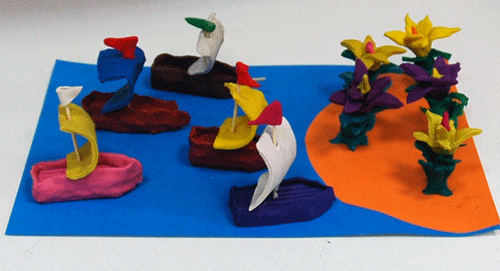 Чтение русской  народной сказки  «Жихарка» Программное содержание: Учить детей замечать образные слова и выражения в тексте; закреплять умение подбирать синонимы; учить понимать содержание поговорок, придумывать новые эпизоды.Русская сказка «Жихарка»Жили-были в избушке кот, петух да маленький человечек — Жихарка. Кот с петухом на охоту ходили, а Жихарка домовничал. Обед варил, стол накрывал, ложки раскладывал. Раскладывает да приговаривает:— Эта простая ложка — котова, эта простая ложка — Петина, а эта не простая, точеная, ручка золоченая, — это Жихаркина. Никому ее не отдам.Вот прослышала лиса, что в избушке Жихарка один хозяйничает, и захотелось ей жихаркиного мясца попробовать.Кот да петух, как уходили на охоту, всегда велели Жихарке двери запирать. Запирал Жихарка двери. Все запирал, а один раз и забыл. Справил Жихарка все дела, обед сварил, стол накрыл, стал ложки раскладывать да и говорит:— Эта простая ложка — котова, эта простая ложка — Петина, а эта не простая, точеная, ручка золоченая, — Жихаркина. Никому ее не отдам.Только хотел ее на стол положить, а по лестнице — топ-топ-топ.Лиса идет!Испугался Жихарка, с лавки соскочил, ложку на пол уронил — и поднимать некогда — да под печку и залез. А лиса в избушку вошла, глядь туда, глядь сюда — нет Жихарки.«Постой же, — думает лиса, — ты мне сам скажешь, где сидишь».Пошла лиса к столу, стала ложки перебирать:— Эта ложка простая — Петина, эта ложка простая — котова, а эта ложка не простая — точеная, ручка золоченая, — эту я себе возьму.А Жихарка-то под печкой во весь голос:— Ай, ай, ай, не бери, тетенька, я не дам!— Вот ты где, Жихарка!Подбежала лиса к печке, лапку в подпечье запустила, Жихарку вытащила, на спину перекинула — да в лес.Домой прибежала, печку жарко истопила: хочет Жихарку изжарить да съесть.Взяла лиса лопату:— Садись, — говорит, — Жихарка.А Жихарка маленький, да удаленький.На лопату сел, ручки-ножки растопырил — и в печку-то и нейдет.— Не так сидишь, — говорит лиса.Повернулся Жихарка к печи затылком, ручки-ножки растопырил — в печку-то и нейдет.— Да не так, — лиса говорит.— А ты мне, тетенька, покажи, я ведь не умею.— Экой ты недогадливый! — лиса Жихарку с лопаты сбросила, сама на лопату прыг, в кольцо свернулась, лапки спрятала, хвостом накрылась. А Жихарка ее толк в печку да заслонкой прикрыл, а сам скорей вон из избы да домой.А дома-то кот да петух плачут, рыдают:— Вот ложка простая — котова, вот ложка простая — Петина, а нет ложки точеной, ручки золоченой, да и нет нашего Жихарки, да и нет нашего маленького!Кот лапкой слезы утирает, Петя крылышком подбирает.Вдруг по лестнице — тук-тук-тук. Жихарка бежит, громким голосом кричит:— А вот и я! А лиса в печке сжарилась!Обрадовались кот да петух. Ну Жихарку целовать! Ну Жихарку обнимать! И сейчас кот, петух и Жихарка в этой избушке живут, нас в гости ждут.Математическое развитиеДидактическая игра «Четвертый лишний»Ребенку предлагаются карточки с геометрическими фигурами, ему необходимо определить какая фигура лишняя, ориентируясь на форму и на цвет фигур.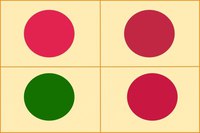 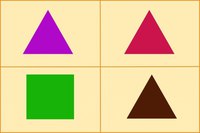 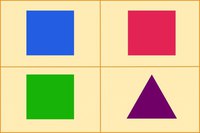 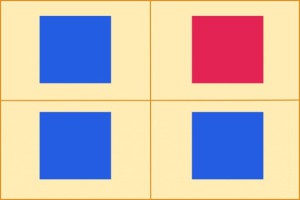 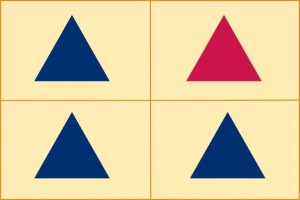 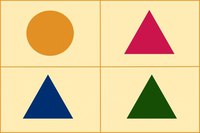 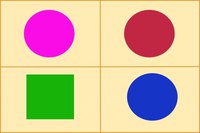 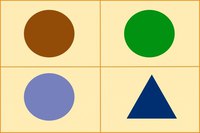 Аппликация на тему: «Сосульки на крыше»  Программное содержание: Вызвать интерес к изображению сосулек разными аппликативными техниками и созданию композиций «Сосульки на крыше дома». Продолжать учить резать ножницами, самостоятельно регулируя длину разрезов. Показать способ вырезывания сосулек из бумаги, сложенной гармошкой. Развивать чувство цвета, формы и ритма.Материал: цветная бумага для изображения стен дома, цветные прямоугольники для крыши, белая бумага для сосулек, ножницы, клей, салфетки.     Загадки Зацепилась за карниз,Головой свисает вниз.Акробатка - крохотулька,Зимний леденец - ... (сосулька)Солнце выглянет - заплачет.Солнца нет - слезинки прячет. (сосулька)Растет она вниз головою,Не летом растет, а зимою.Но солнце ее припечет —Заплачет она и умрет. (сосулька)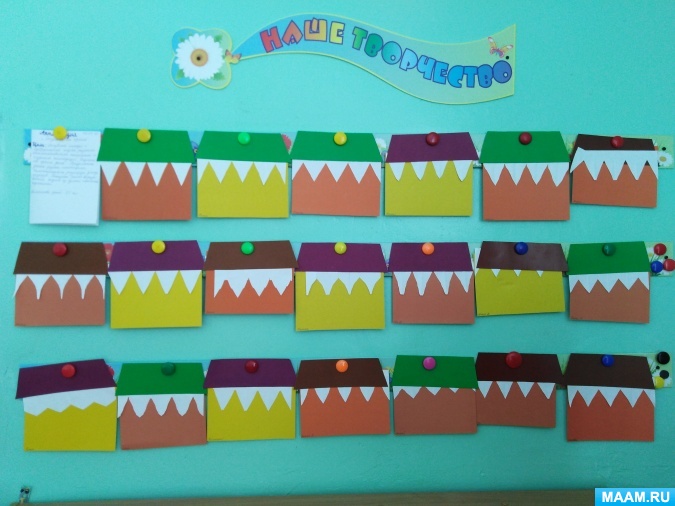 